Conferencia Internacional de la OMPI sobre Propiedad Intelectual y Desarrolloorganizada por la Organización Mundial de la Propiedad Intelectual (OMPI)Ginebra, 7 y 8 de abril de 2016PROGRAMApreparado por la Oficina Internacional de la OMPIJueves 7 de abril de 20168.00 – 9.00	Inscripción9.00 – 9.15	Discurso de bienvenida:Sr. Francis Gurry, Director General, Organización Mundial de la Propiedad Intelectual (OMPI), Ginebra9.15 – 9.30	Observaciones introductorias:	S.E. Sr. Alberto Pedro D'Alotto, Embajador y Representante Permanente de la Argentina ante la Oficina de las Naciones Unidas y otros Organismos Internacionales en Ginebra, y Presidente del Comité de Desarrollo y Propiedad Intelectual (CDIP)9.30 – 10.00	Alocución principal:	S.E. Sr. Rob Davies, Ministro de Industria y Comercio, Ministerio de Industria y Comercio, Pretoria (Sudáfrica)10.00 – 10.30	Pausa de bienvenida10.30 – 12.00	Tema 1	La función de la propiedad intelectual (P.I.) en el desarrollo social	Moderadora:	Sra. Wang Binying, Directora General Adjunta, Sector de Marcas y Diseños, OMPI	Oradores:	Sr. Keith E. Maskus, Vicedecano de Ciencias Sociales, Departamento de Economía, Universidad de Colorado, Boulder (Estados Unidos de América)	Sr. Shamnad Basheer, Profesor Honorario de la Cátedra de Investigación en Derecho de la P.I., Máster en Política Pública, Facultad Nacional de Derecho, Bangalore (India)	Debate:	Preguntas y respuestas12.00 – 13.00	Estudio de caso	Con el corazón – Las marcas de la República de Moldova	Orador:	Sr. Octavian Apostol, Director General, Organismo Estatal de Propiedad Intelectual de la República de Moldova (AGEPI), Chisinau (República de Moldova)	Estudio de caso	Idear un programa sobre indicaciones geográficas para los sazonadores de carne asada de Jamaica	Oradora:	Sra. Sara Allen, Abogada y Directora del Proyecto sobre la protección de las indicaciones geográficas en Jamaica, Mandeville (Jamaica)13.00 – 14.00	Comida del mediodía14.00 – 15.15	Tema 2	La función de la propiedad intelectual (P.I.) en el desarrollo económico	Moderador:	Sr. Joakim Reiter, Secretario General Adjunto, Conferencia de las Naciones Unidas sobre Comercio y Desarrollo (UNCTAD), Ginebra	Oradores:	Sr. Henning Grosse Ruse-Khan, Profesor, Universidad de Cambridge, Conferenciante e Investigador, King’s College, Cambridge (Reino Unido)	Sr. Carlos María Correa, Director, Centro de Estudios Interdisciplinarios de Derecho Industrial y Económico, y de los cursos de posgrado sobre propiedad intelectual de la Facultad de Derecho de la Universidad de Buenos Aires, Buenos Aires	Sr. Ivan Bliznets, Presidente, Academia Estatal Rusa de Propiedad Intelectual, Moscú	Debate:	Preguntas y respuestas15.15 – 16.15	Estudio de caso	Aprovechar la propiedad intelectual para la comercialización de los resultados de la investigación:  la experiencia de una universidad paquistaní	Orador:	Sr. Arshad Ali, Rector y Vicecanciller, National Textile University, Faisalabad (Pakistán)	Estudio de caso	Fragancias tradicionales de Omán	Orador:	Sr. Rabin Chatterjee, Director Financiero, Amouage LLC, Mascate (Omán)16.15 – 17.45	Tema 3	La función de la propiedad intelectual (P.I.) en el desarrollo cultural	Moderador: 	Sr. Minelik Alemu Getahun, Subdirector General, Sector de Cuestiones Mundiales, OMPI	Oradores:		Sra. Irini Stamatoudi, Directora General, Organización Helénica de Derecho de Autor, Ministerio de Cultura y Deporte, Grecia	Sr. Mihály Ficsor, Presidente, Central and Eastern European Copyright Alliance (CEECA), Budapest	Debate:	Preguntas y respuestas17.45 – 18.15	Estudio de caso	Label TV y Radio - Rediseñar la imagen de marca de África	Orador:	Sr. Mactar Silla, Fundador y Gerente General de Label TV - Label Radio, LibrevilleViernes 8 de abril de 20169.30 – 11.15	Tema 4	La configuración de un sistema de P.I. dinámico:  Intercambio de prácticas, formulación de estrategiasModerador: 		Sr. John Sandage, Director General Adjunto, Sector de Patentes y Tecnología, OMPI	Oradores:	Sr. Andrew Christie, Profesor, Cátedra de Propiedad Intelectual “Davies Collison Cave”, Facultad de Derecho, Universidad de Melbourne, Melbourne (Australia)		Sr. Maximiliano Santa Cruz, Director, Instituto Nacional de Propiedad Industrial (INAPI) de Chile, Santiago de Chile		Sra. Anzhela Plionkina, Directora General Adjunta, Centro Nacional de Propiedad Intelectual, Minsk	Debate:	Preguntas y respuestas11.15 – 11.45	Estudio de caso	La configuración de un sistema de P.I. dinámico	Orador:	Sr. Getachew Alemu, Consultor y Abogado de propiedad intelectual, Estudio de Abogados Getachew and Associates, Addis Abeba11.45 – 13.45	Comida del mediodía13.45 – 15.15	Tema 5	Cooperación mundial en el ámbito de la P.I. y el desarrollo:  La función de la OMPI y de otros agentes claveModerador: 	Sr. Naresh Prasad, Subdirector General y Jefe de Gabinete, Oficina del Director General, OMPI	Oradores:	Sr. Yi Xiaozhun, Director General Adjunto, Organización Mundial del Comercio (OMC), Ginebra	Sr. Joakim Reiter, Secretario General Adjunto, Conferencia de las Naciones Unidas sobre Comercio y Desarrollo (UNCTAD), Ginebra	Sra. Bárbara Martín Muñoz, Jefa, Oficina Técnica de Asuntos Europeos, ONCE Internacional, Madrid 	Sr. Greg Perry, Director Ejecutivo, Medicines Patent Pool, Ginebra	Sra. Sherry Knowles, Directora, Knowles Intellectual Property Strategies, Atlanta, Georgia (Estados Unidos de América)	Debate:	Preguntas y respuestas15.15 – 15.45	Pausa15.45 – 17.00	Tema 6	La P.I. al servicio del desarrollo:  Desafíos actuales y perspectivas	Moderador: 	Sr. Mario Matus, Director General Adjunto, Sector de Desarrollo, OMPI	Oradores:	Todos los oradores 	Debate:	Preguntas y respuestas17.00 – 18.00	Ceremonia de clausura[Fin del documento]SS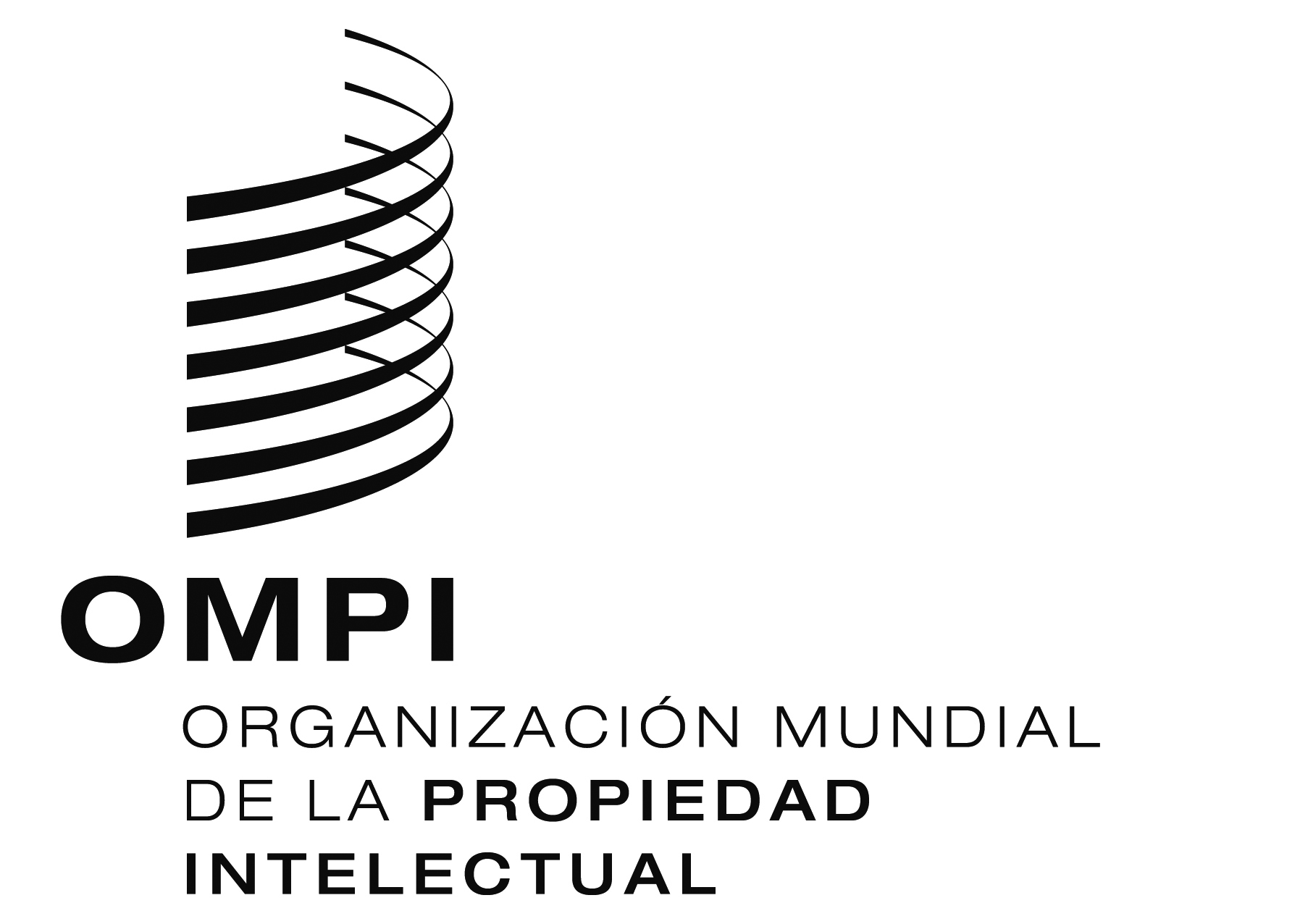 conferencia internacionalconferencia internacionalWIPO/IPDA/GE/16/1  WIPO/IPDA/GE/16/1  ORIGINAL:  INGLÉSORIGINAL:  INGLÉSFECHA:  8 DE abril DE 2016 FECHA:  8 DE abril DE 2016 